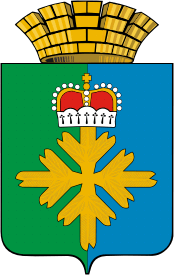 РАСПОРЯЖЕНИЕАДМИНИСТРАЦИИ  ГОРОДСКОГО ОКРУГА ПЕЛЫМот 09.03.2017 № 48п. ПелымО проведение аукциона на право заключения договора аренды на объект сооружения установки связи «Мотив» высотой 40 м В соответствии с Федеральным законом от 26.07.2006 № 135- ФЗ «О защите конкуренции», приказом Федеральной антимонопольной службы от 10.02.2010 № 67 «О порядке проведения конкурсов или аукционов на право заключения договоров аренды, договоров безвозмездного пользования, договоров доверительного управления имуществом, иных договоров, предусматривающих переход прав владения и (или) пользования в отношении государственного или муниципального имущества, и перечне видов имущества, в отношении которого заключение указанных договоров может осуществляться путем проведения торгов в форме конкурса», Положением «О порядке управления и распоряжения муниципальным имуществом, принадлежащим на праве собственности городскому округу Пелым», утвержденным решением Думы городского округа Пелым от 19.06.2012 № 30/3, руководствуясь статьей 31 Устава городского округа Пелым:Провести открытый аукцион на заключение договора аренды муниципального недвижимого имущества, объект сооружения установки связи «Мотив» высотой 40 м  и земельный участок под объектом общей площадью – 52 кв.м, с кадастровым номером: 66:70:0101002:493 расположенные по адресу: Свердловская обл., г. Ивдель, пгт. Пелым, ул. Щорса, 1 «а».Определить срок действия договора аренды – 5 лет.Установить начальную (минимальную) цену договора на объект сооружения установки связи «Мотив» и земельный участок  - 9 466,40  рублей в месяц без учета НДС, затрат на коммунальное обслуживание и иных расходов, связанных с содержанием арендованного имущества.Отделу по управлению  имуществом, строительству, жилищно-коммунальному хозяйству, землеустройству  администрации городского округа Пелым (К.С. Султанова): установить время, место и порядок проведения аукциона, форму и сроки подачи заявок на участие в аукционе, порядок внесения и возврата задатков, а так же утвердить пакет документов необходимый для проведения аукциона;обеспечить публикацию извещения о проведение аукциона на  официальном сайте городского округа Пелым в сети Интернет: www.go.pelym-adm.info, в газете «Пелымский вестник»; подготовить проект договора аренды на недвижимое имущество – сооружения установки связи «Мотив» и земельный участок. Экономико-правовому отделу администрации городского округа Пелым (Фатуллаева Е.В.):обеспечить публикацию извещения о проведение аукциона на  официальном сайте Российской Федерации – http:www.torgi.gov.ru;обеспечить организацию и проведение аукциона на право заключения договора аренды  указанного в пункте 1 настоящего распоряжения  в срок не позднее 01.05.2017 года.Контроль за исполнением настоящего распоряжения возложить на заместителя главы администрации городского округа Пелым Т.Н. Баландину.Глава городского округа Пелым                                                             Ш.Т. Алиев 